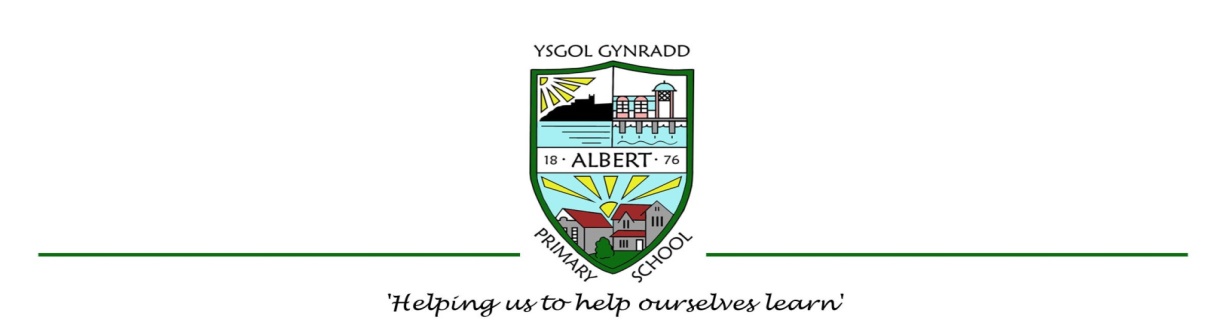 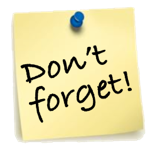 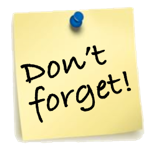 Weekly Reminder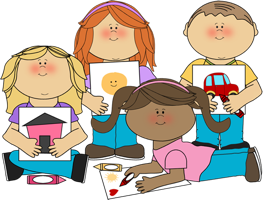 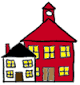 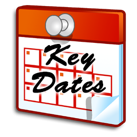 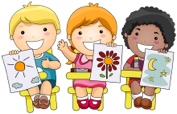 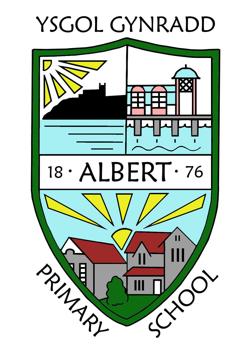 MondayTuesdayWednesdayThursdayFridayReading & spelling booksReading & spelling books.P.E. – Y5W (come into school in PE Kit)Reading & spelling booksP.E. – Y5O (come into school in PE Kit)Reading & spelling booksSpelling Test – Y5OReading & spelling booksSpelling Test – Y5W CLIC/Learn Its Tests – Y5W/O